EMF7F Class Timetable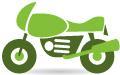 PeriodMONTUESWEDTHURSFRI1)    8:55-9:15ENGLISHENGLISHENGLISHENGLISHENGLISH2)    9:15-9:35ENGLISHENGLISHENGLISHENGLISHENGLISH3)     9:35-9:55ENGLISHENGLISHENGLISHENGLISHENGLISH4)    9:55-10:15MATHMATHMATHMATHMATH5)  10:15-10:35MATHMATHMATHMATHMATH6)  10:35-10:55MATHMATHMATHMATHMATH10:55-11:15Recess11:15-11:35Classroom Nut. Break7)  11:35-11:55PEOUTDRAMA / DANCEHEALTHPEPE8)  11:55-12:15PEOUTDRAMA / DANCEHEALTHPEPE9)  12:15-12:35LITERACYDRAMA / DANCEMUSICLITERACYLITERACY10)12:35-12:55LITERACYDPAMUSICLITERACYLITERACY11)  12:55-1:15LITERACYLITERACYLITERACYLITERACYLITERACY12)   1:15-1:35LITERACYLITERACYLITERACYLITERACYLITERACY1:35-1:55Cafeteria Nut. Break1:55-2:15 Recess13)  2:15-2:35LITERACYLITERACYLITERACYVISUAL ARTSLITERACY14)  2:35-2:55LITERACYLITERACYLITERACYVISUAL ARTSMUSIC15)  2:55-3:15LITERACYLITERACYDPAVISUAL ARTSMUSIC